ИНФОРМАЦИЯ об обращениях граждан к Уполномоченному по правам человека в Иркутской областис 01.01.2018 по 01.01.2018 г.Таблица 1Таблица 2Данные о тематике и количестве обращений жителей ой области с 09.01.2018 по 01.02.2018  г.Динамика обращений граждан в январе 2015-2018 г.г.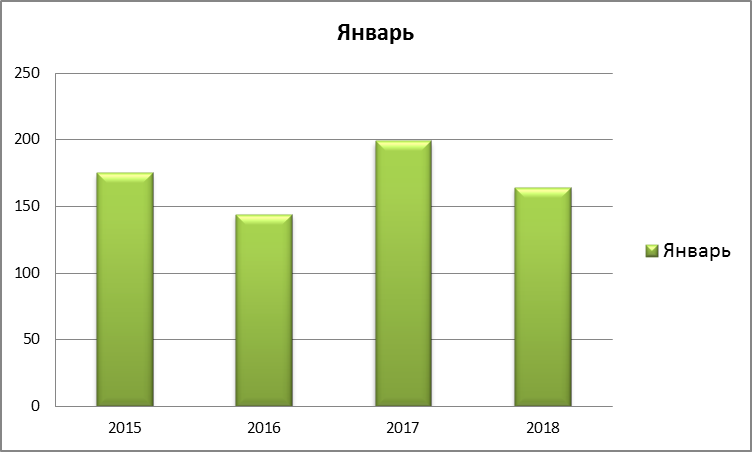 ПоказателиКоличество обращенийграждан1. Письменные обращения (жалобы, обращения, заявления, предложения):602. Устные обращения343. Виртуальная приемная244. Телефонные обращения46Всего обращений164- Дано окончательных ответов 57- Дано промежуточных ответов 10- Направлено запросов19№п/пТема обращенияПись-мен-ныеУст-ныеВирту-альная прием-наяТеле-фон-ныевсего% от общего кол-ва1.Вопросы жилищного законодательства и жилищно-коммунальные услуги1311863820,432.Социальная защита и социальное обеспечение, пенсии461112211,833.Вопросы гражданства, выдача паспортов, регистрация110021,084.Гражданско-правовые вопросы230384,305.Трудовые права5321115,916.Обжалование судебных постановлений по уголовным делам, меры пресечения обвиняемых100010,547.Обжалование деятельности ОВД по расследованию преступлений, злоупотреблений.3403105,388.Вопросы защиты прав детей101021,089.Пребывание в местах лишения свободы и работа органов исполнения наказания2525144624,7310.Неисполнение решений судов и жалобы на судебных приставов212052,6911.Незаконное строительство и другая градостроительная деятельность000000,0012.Здравоохранение, медицинское обслуживание5163158,0613.Обжалование судебных постановлений по гражданским делам000110,5414.Вопросы приватизации земельных участков и садоводств000110,5415.Обжалование действий должностных лиц государственных и муниципальных органов власти211042,1516.Помилование, амнистия, снижение срока наказания000000,0017.Деятельность судебных органов и их работников020021,0818.Деятельность СУ СК РФ по иркутской области по расследованию уголовных дел000000,0019.Банковская система и другие финансово-кредитные учреждения001010,5420.Экология и природопользования, сельское хозяйство и АПК000000,0021.Военная реформа и служба в вооруженных силах РФ000000,0022.Работа прокуратуры по защите гражданских прав граждан000000,0023.Защита прав потребителей000000,0024.Вопросы образования100010,5425Миграционная политика, вопросы обустройства беженцев и вынужденных переселенцев013152,6926.Совершенствование законодательства000000,0027.Благодарности000000,0028.Работа транспорта000000,0029.Работа таможни, налоговых органов000000,0030.Деятельность нотариата, адвокатуры000000,0031.Деятельность главного управления федеральной регистрационной службы по Ио000000,0032.Обжалование действий сотрудников ГИБДД000000,0033.Обращения, не имеющие смыслового содержания, некорректные000000,0034.Другие вопросы, не вошедшие в классификатор310263,2335. По вопросам политических репрессий110021,0836.Семейные споры000000,0037.По вопросу приватизации квартир и комнат в общежитии110021,0838.Обжалование действий прокуратуры100010,5471393046186100%